GUÍA RELIGIÓN Y VALORES¿Qué necesito saber?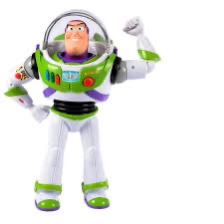  Entonces:Distinguir cuando: Reconocer a una persona o una cosa entre varias por alguna característica o señal distinta.Entendemos por resiliencia: capacidad que tiene una persona para superar circunstancias dificiles. UNA OPORTUNIDAD PARA SEGUIR APRENDIENDOEn las semanas anteriores hemos visto la importancia de practicar valores como la responsabilidad, solidaridad y empatía para cuidarnos entre todos y relacionarnos mejor con nuestro entorno cercano y con nuestra comunidad.  Esta semana hablaremos  de las cosas que podemos aprender aún en una situación dificil y desconocida como esta pandemia, para salir adelante y en conjunto superar esta situación difícil.  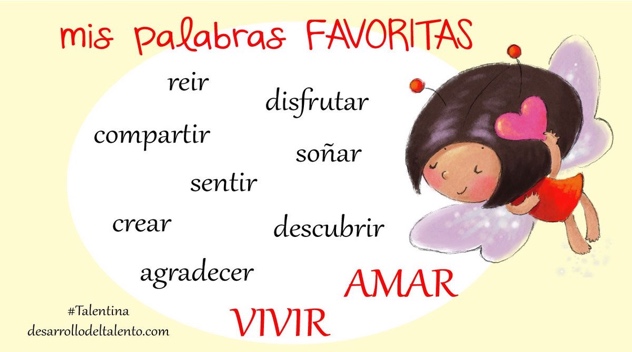 ¿QUÉ PODEMOS APRENDER EN UNA SITUACIÓN DIFÍCIL?Podemos empatizar con las personas más vulnerables y entender mejor la situación de las personas que se enfrentan a emergencias cada año en el mundo.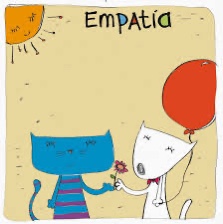 Desarrollamos nuestro sentido de la responsabilidad y de la colaboración para cuidarnos a nosotros mismos y ayudar al resto. 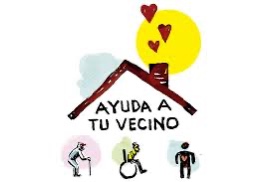 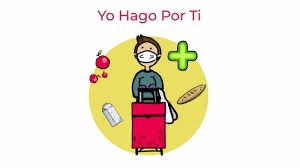 Aprendemos a motivarnos  y realizar acciones como quedarnos en casa o utilizar mascarillas siempre para formar parte de la solución y no agrandar el problema.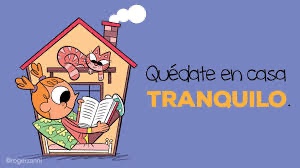 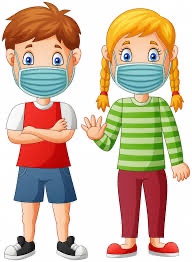 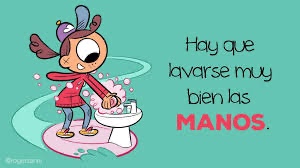 PARA REFLEXIONAR ¿Qué cosas positivas has podido aprender durante esta situación? ________________________________________________________________________________________________________________________________________________________________No olvides enviar una foto de tus actividades terminadas al WhatsApp del curso. Autoevaluación o Reflexión personal sobre la actividad:¿Qué fue lo más difícil de este trabajo? ¿Por qué? ................................................................................................................................................................................................................................................................................................................................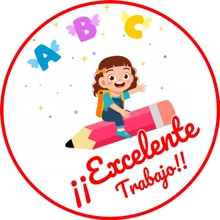 Actividad: Motivando a otros.Esta semana te invito a escribir y dibujar un mensaje positivo de ánimo y esperanza para poder alegrar el día de quien lo vea. Instrucciones: 1. Escribe y dibuja un mensaje que anime a las demás personas. 2. Pega tu mensaje en una ventana o algún lugar que la gente puede ver desde la calle. 3. Observa el ejemplo. Ejemplo: 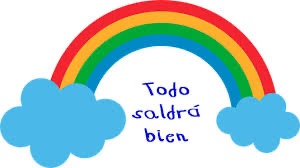 Ahora es tu turno. Nombre:Curso: 3°A   Fecha: semana N° 16¿QUÉ APRENDEREMOS?¿QUÉ APRENDEREMOS?¿QUÉ APRENDEREMOS?Objetivo (AO2): Reconocer  la particularidad propia, de los demás y acciones que les ayudan a crecer sanos y felices.Objetivo (AO2): Reconocer  la particularidad propia, de los demás y acciones que les ayudan a crecer sanos y felices.Objetivo (AO2): Reconocer  la particularidad propia, de los demás y acciones que les ayudan a crecer sanos y felices.Contenidos:  Resiliencia. Contenidos:  Resiliencia. Contenidos:  Resiliencia. Objetivo de la semana: Distinguir acciones que desarrollan la resiliencia en tiempos de pandemia.Objetivo de la semana: Distinguir acciones que desarrollan la resiliencia en tiempos de pandemia.Objetivo de la semana: Distinguir acciones que desarrollan la resiliencia en tiempos de pandemia.Habilidad: Distinguir. Habilidad: Distinguir. Habilidad: Distinguir. Las crisis no son deseables,  pero pueden llegar a ayudarnos a aprender cosas valiosas. 